Board of Commissioners Monthly Meeting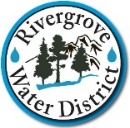 Monday, March 28, 2022, 4:30 PM17661 Pilkington Road, Lake Oswego ORAGENDA ITEMSCall to Order										4:30 PMPublic Comment (2 Minute Limit)							4:31 PMReview and Approval of Minutes							4:35 PMFebruary 28, 2022 Regular MeetingMonthly District Report								4:40 PMWater Operations/Finance/Admin/HRUnfinished Business									4:55 PMBoard Priorities UpdateGeneral Manager’s Annual Performance ReviewHR Answers InvestigationNew Business										5:00 PMDistrict Legal ServicesRenewal of Office LeaseBoard Policy Handbook AdditionsBoard Goals for FY 2022/2023Chair Report										5:45 PMAdjournment										5:50 PMNext Regular Meeting:  Monday, April 25, 2022 at 4:30 P.M.Budget Committee Meeting, April 25, 2022 at 5:30 P.M.Join Zoom Meeting
https://us06web.zoom.us/j/86042063006?pwd=L1FaeG9palQwczVlbERCRlhnUko0dz09&from=addon

Meeting ID: 860 4206 3006		Passcode: 274802 One tap mobile
+13462487799,,86042063006#,,,,*274802# US (Houston)
+16699006833,,86042063006#,,,,*274802# US (San Jose)

Dial by your location
+1 346 248 7799 US (Houston)	     +1 669 900 6833 US (San Jose)     +1 253 215 8782 US (Tacoma)
+1 312 626 6799 US (Chicago)	     +1 929 205 6099 US (New York)   +1 301 715 8592 US (Washington DC)

Find your local number: https://us06web.zoom.us/u/kKTLmnT0Q